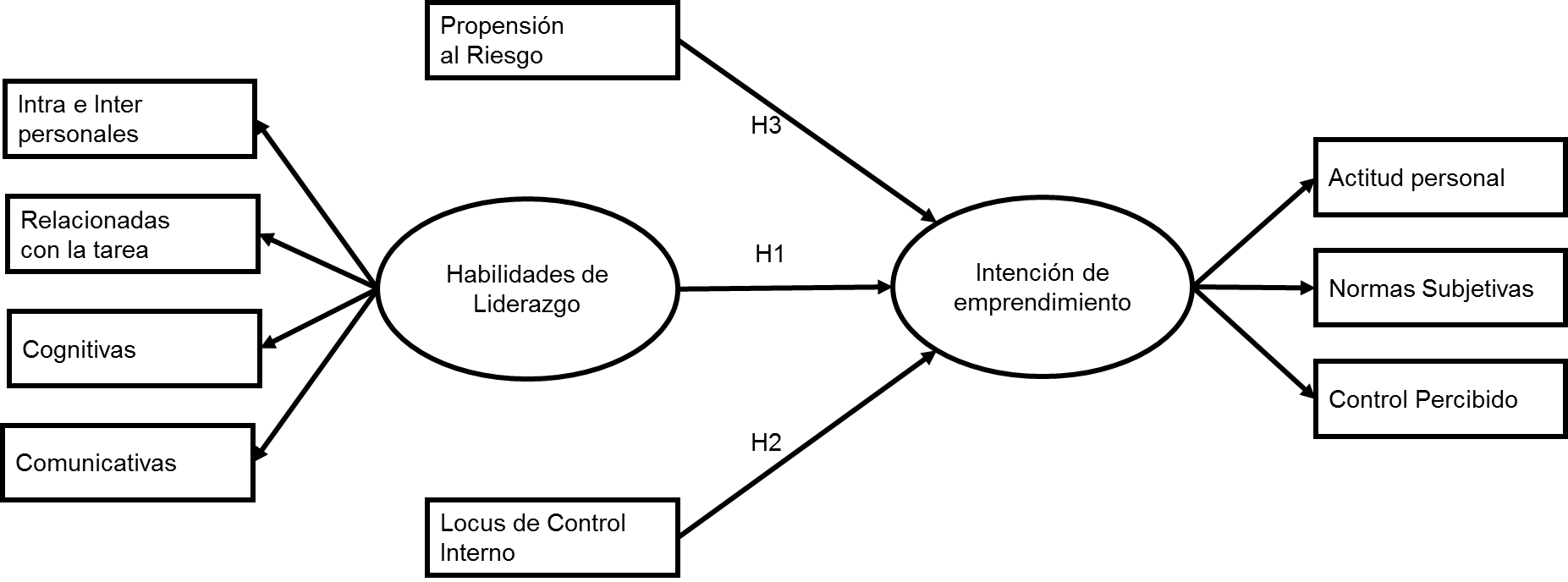 Figura 1. Modelo conceptual e hipótesis establecidas en este estudio.Tabla 1.Distribución por sexo y procedencia junto con descriptivos de edad de los participantesTabla 2.Estimaciones de confiabilidad de las medidas utilizadas en el estudio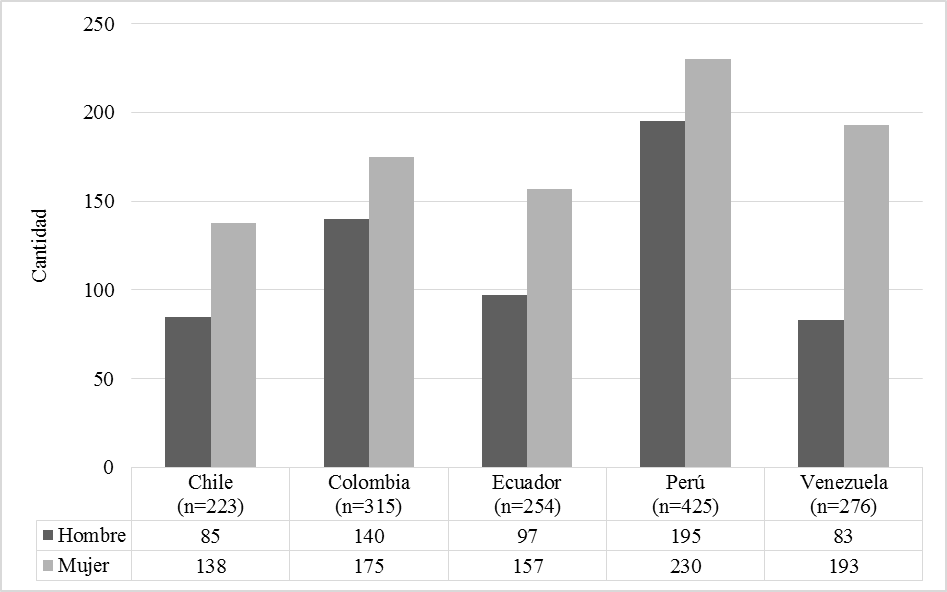 Figura 2. Distribución en cada país de los participantes por sexo.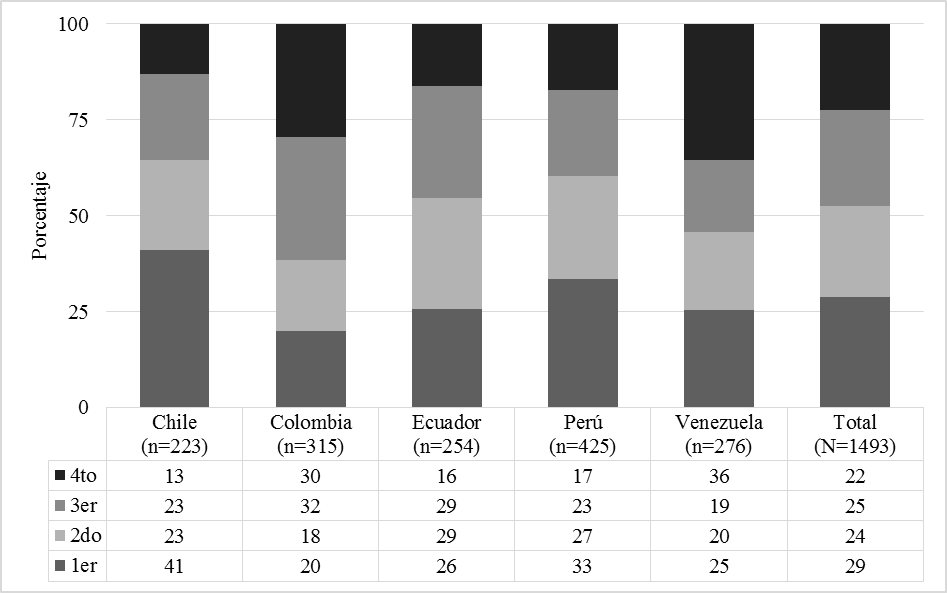 Figura 3. Distribución porcentual de los participantes por año de formación en cada universidad.Tabla 3.Porcentaje de participantes por país con antecedentes de emprendimiento en su red familiar y social.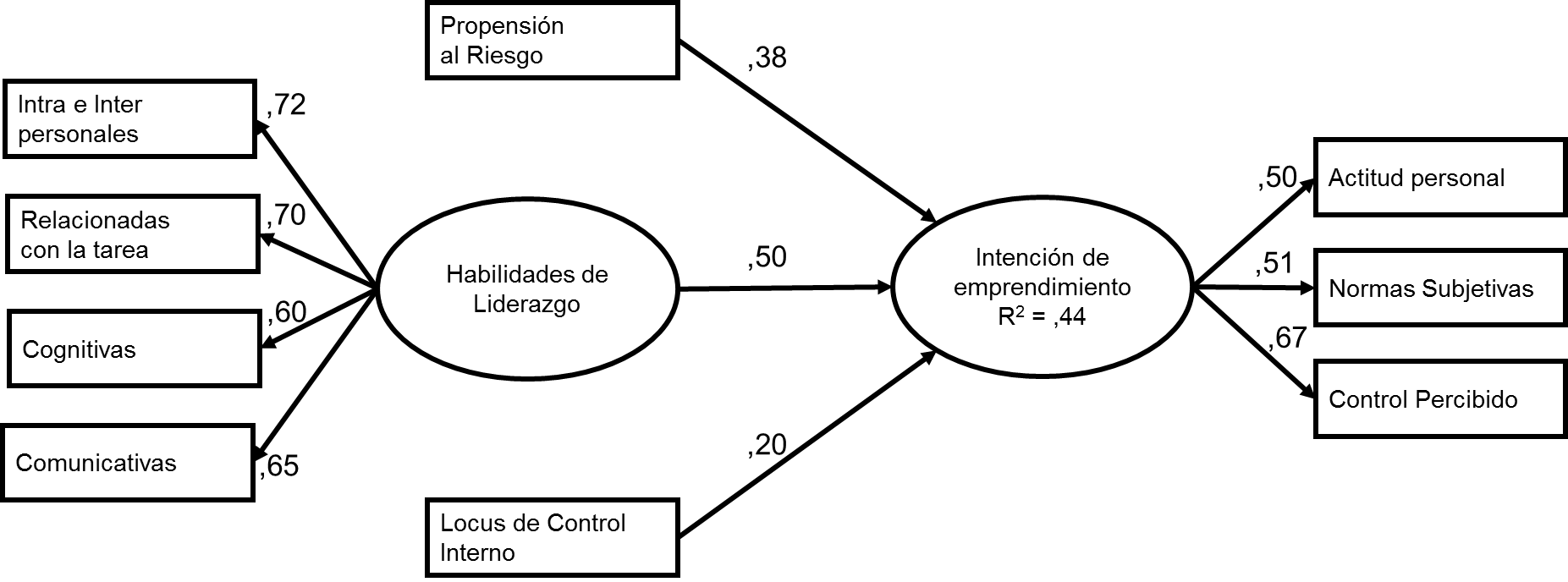 Figura 4. Pesos de regresión estandarizados con base en un modelo de ecuaciones estructurales de distribución libre asintótica (GFI= ,83 RMSEA= ,13) en una muestra de 1493 estudiantes de áreas empresariales en cinco países latinoamericanos.Tabla 4.Media y desviación típica de intención de emprendimiento segmentada por país de procedencia y año cursado.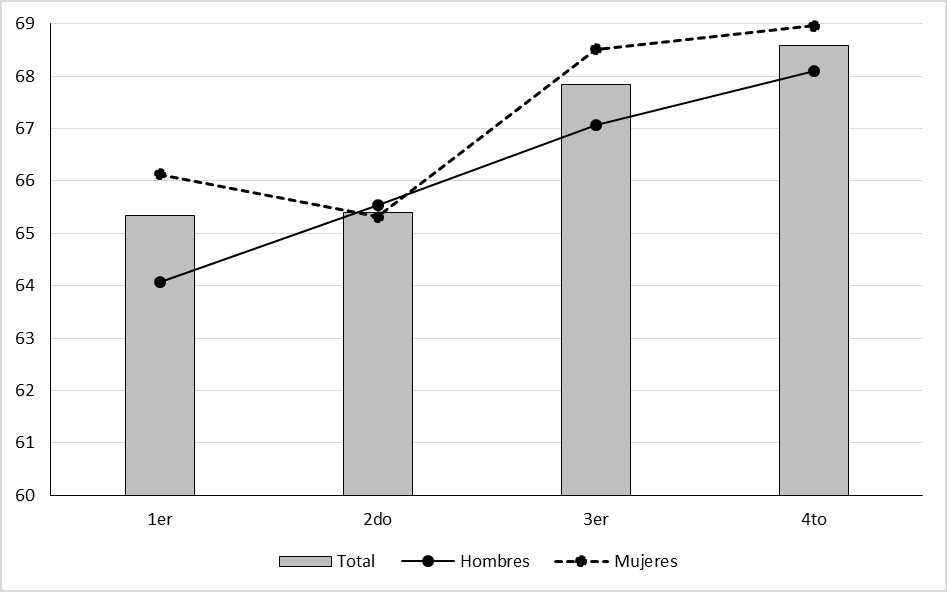 Figura 5. Promedio de intención de emprendimiento por año de formación y discriminado por sexo.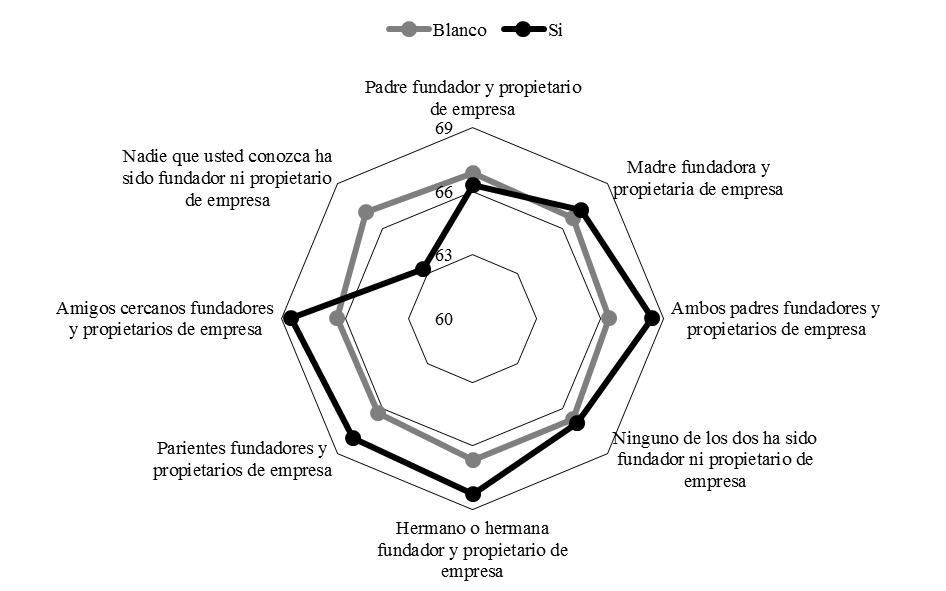 Figura 6. Promedio de intención de emprendimiento considerando presencia de emprendedores en la red familiar y social de los participantes.SexoSexoSexoEdad (años)Edad (años)Edad (años)Edad (años)Edad (años)HombresMujeresTotalMediaDesviación estándarMínimoMáximoChile8814122920,402,011827Colombia14317932219,871,571627Ecuador9915825720,722,791737Perú20024344319,582,221631Venezuela8319327622,644,611741Total613914152720,563,031641VariableVariableInstrumentoAlpha deCronbachNumero de ítemsIntención de EmprendimientontoActitud personalEscala Individual de Intención de Emprendimiento,76210Intención de EmprendimientontoNormas subjetivasActitud Social hacia el Emprendimiento ,6219Intención de EmprendimientontoAutoeficaciaNueva Escala General de Autoeficacia,9368LiderazgoLiderazgoPercepción de habilidades de liderazgo,84220Propensión al riesgoPropensión al riesgoActitud hacia el Riesgo,5247Locus de controlLocus de controlEscala Locus de Control de Rotter,56923Chile (n = 223)Colombia (n = 315)Ecuador (n = 254)Perú (n = 425)Venezuela (n = 276)Total (1493)Padre fundador y propietario de empresa173031241624Madre fundadora y propietaria de empresa6108858Ambos padres fundadores y propietarios de empresa6172020915Ninguno de los dos ha sido fundador ni propietario de empresa271214161616Hermano o hermana fundador y propietario de empresa426344Parientes fundadores y propietarios de empresa263328202125Amigos cercanos fundadores y propietarios de empresa91921112016Nadie que usted conozca ha sido fundador ni propietario de empresa2185899AñoEstadísticosChileColombiaEcuadorPerúVenezuelaTotal1erMedia64,4068,0961,0464,5069,7965,35DT13,4212,6016,8113,839,7213,712doMedia68,6169,0168,9357,2670,5365,39DT8,6810,3411,6717,0111,7114,223erMedia68,5768,4968,5363,5872,8367,85DT10,5011,8412,5816,629,6313,234toMedia60,7869,8469,7366,7370,5968,58DT16,8611,9613,2512,929,2712,39TotalMedia65,8568,9166,9362,7370,8066,70DT12,6111,7414,0115,599,9913,50